Мастер класспо лепке из соленого тестаНОВОГОДНИЙ СУВЕНИР «СНЕГОВИК»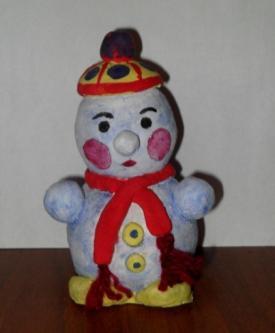 Готовим соленое тесто: смешиваем 1 стакан муки, 1 стакан мелкой соли, 1 ст. ложка картофельного крахмала, 1-2 ч. ложки обойного клея; добавляем постепенно чистую ледяную воду до получения нужной консистенции; готовое тесто помещаем на 1-2 часа в холодильник.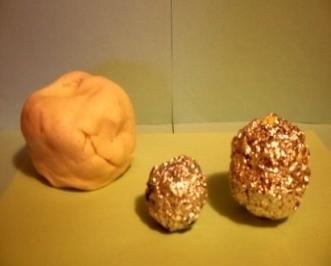 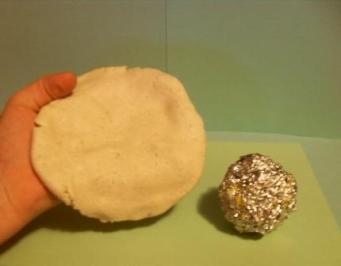 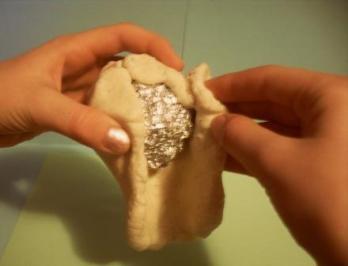                 Формируем из фольги шарики разного диаметра. Закатываем шарики в тесто.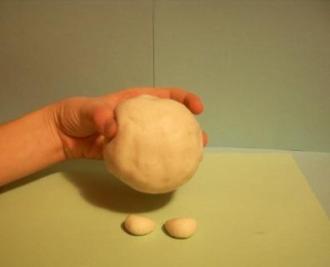 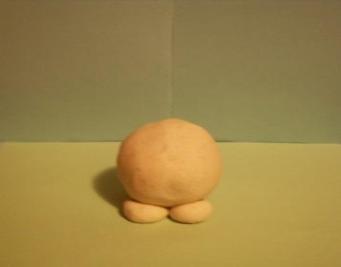 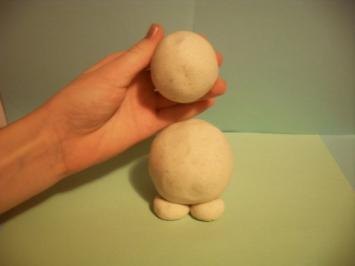             Из теста формируем шарики для ног.  Соединяем туловище, ноги, голову.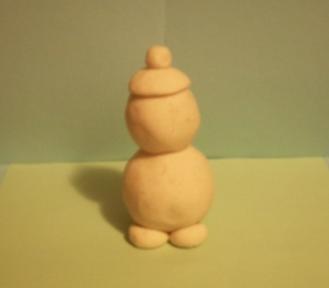 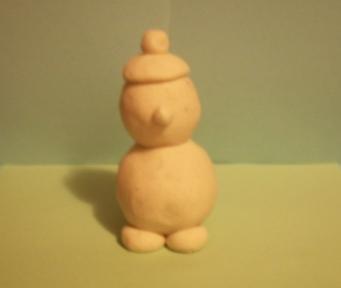 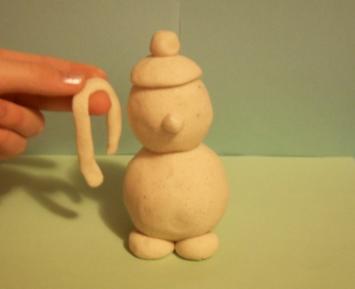 Из лепешки и шарика получаем шапку. Присоединяем нос-шарик.Из полоски теста делаем шарф.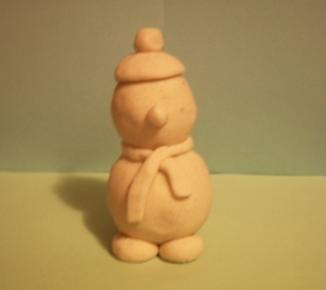 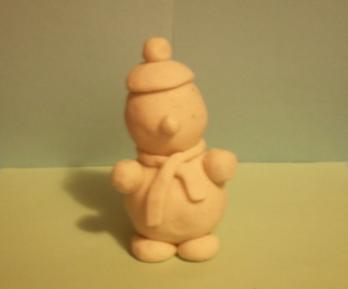 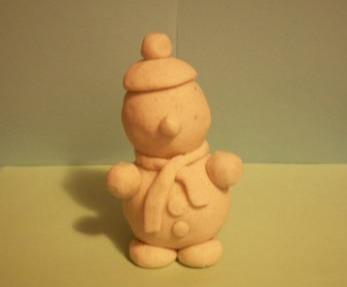 Дополняем туловище руками и пуговками,сформированными из шариков меньшего размера.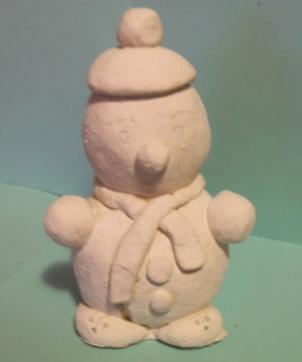 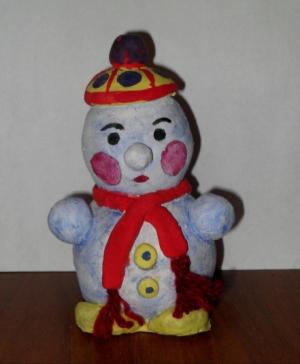 	    Накладываем грунтовку. Раскрашиваем сувенир.                                                                              Снеговик готов.		      СПАСИБО ЗА ВНИМАНИЕ!